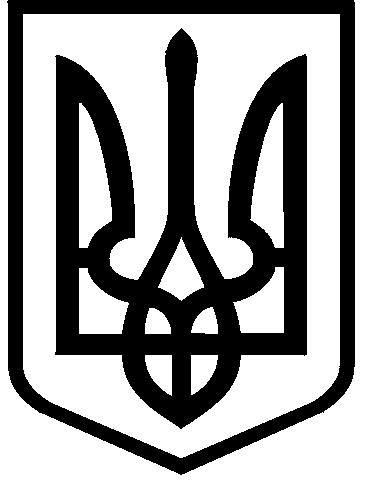 апаратвиконавчого органу київської міської ради(КИЇВСЬКої МІСЬКої ДЕРЖАВНої АДМІНІСТРАЦІї)управління інформаційного забезпечення та доступу до публічної інформаціїм. Київ – 44, вул. Хрещатик, 36, к. 107, тел/факс (044) 202-76-00, ЄДРПОУ 37853361, e-mail: uizdpi@kievcity.gov.uae-mail для запитів на публічну інформацію: zapyt@kma.gov.ua 24.07.2017 № 09/023-2049					Дейнега О. foi+request-22533-0ccf5afc@dostup.pravda.com.uaШановний пане Олександре!До виконавчого органу Київської міської ради (Київської міської державної адміністрації) із Державного агентства автомобільних доріг України (вих. № 3195/3/5.4-8-109/15) надійшов Ваш запит на отримання публічної інформації, який було зареєстровано 19.07.2017 в управлінні інформаційного забезпечення та доступу до публічної інформації апарату виконавчого органу Київської міської ради (Київської міської державної адміністрації) за №2626(з).Повідомляємо, що відповідно до частини 3 статті 22 Закону України «Про доступ до публічної інформації» та за дорученням першого заступника керівника апарату виконавчого органу Київської міської ради (Київської міської державної адміністрації) №2626(з) запит направлено до Департаменту земельних ресурсів виконавчого органу Київської міської ради (Київської міської державної адміністрації) для подальшого опрацювання в установленому законом порядку. З повагоюНачальник відділу забезпечення доступу до публічної інформації						О. ЩербинаВідповідно до статті 12 Закону України «Про захист персональних даних» повідомляємо, що Ваші персональні дані включено до ІТС «Єдиний інформаційний простір територіальної громади міста Києва». Метою обробки  Ваших персональних даних є забезпечення реалізації права на доступ до публічної інформації.Інформуємо, що Ви як суб’єкт персональних даних маєте права передбачені статтею 8 Закону України «Про захист персональних даних» та статтею 10 Закону України «Про доступ до публічної інформації».Паніна 202 76 00